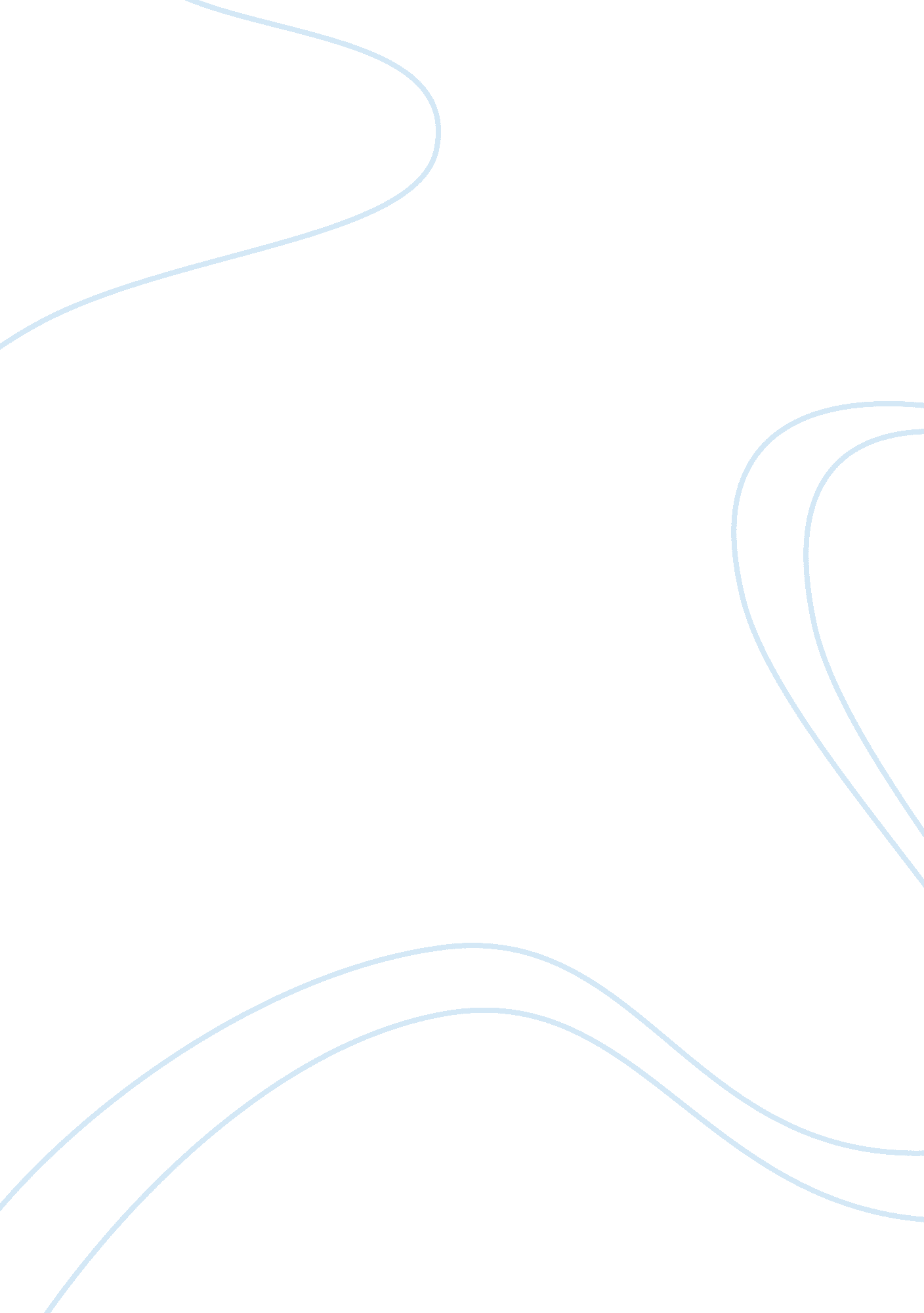 Dependency theoryScience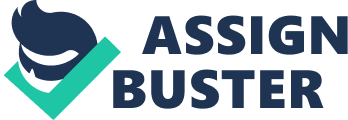 Bedouins and the Dependency Theory. Theories ofglobalizationfall into three categories; Modernization, dependency and the world systems theory. These theories each sprout out into more categories and they distinguish what or how a country or society has developed into. The modernization theory focuses on thecultureand belief systems that are powered by globalization. This theory then takes off into five more stages known as the traditional stage, culture-change stage, take-off stage, self-sustained stage, and high economy stage. These stages mainly focus on a few things such as tradition, culture, economy, advancement ofeducationandtechnology, and also ones that produce the exported goods for other countries to import. Although some theories are open to change that is done gradually, some refuse to change and just stay the same without and further advancement. Although these theories are what distinguish a country and where it lays on the scale, it still does not mean it cannot further itself into something better throughout the world. Anthropologist Donald Cole researched on the Bedouins who are groups of nomadic pastoralists. Al Murrah is the people Cole focused on, they are a small society that resided in the heart of the desert in the country of Saudi Arabia. They were based on caravan trade with relied on the care of camels and other animals. The Al Murrah society was a society based off itself, and other small societies around the desert. They relied on the commodities with oasis centres for dates, rice and bread. They had a military force and also raided others and committed warfare. The rich and powerful Saudi government then recruited Al Murrah males into the national guards work and then the leader of the Al Murrah, as known as the Emir, was recognized as the commander in chief of the small tribes for the national guards. The Saudis would then pay these commanders salary wages which they then would distribute to other tribes people. This then left the Al Murrah people dependent on the Saudi government. This type of works would be considered under the dependency theory. The modern state of Saudi Arabia has token its time by exploiting the small tribe of the Al Murrah by having them work for the National Guard for wages. Saudi government took control over these people by having them always wanting moremoneyand so they would recruit more and more emirs into the National Guard which thus left the Bedouins to be integrated into the nation states throughout the Arabian Peninsula. The dependency theory applies to the Bedouins because it is a larger group exploiting the smaller group into helping them. Although their lifestyles are different, they still accepted the change and still went on with it and now have discontinued existing in the deserts of Saudi Arabia. 